CHILD AND ADULT CARE FOOD PROGRAM  • ADULT DAY CENTER • SELF-EVALUATION CHECKLIST (revised 12/21) MONTH:_________________________________________ YEAR: __________________________ CE NAME: ______________________________________ SITE NAME: ____________________ Completion of this checklist is optional. It is to your advantage to regularly complete a checklist to ensure program  compliance to reduce or eliminate findings and/or adverse action as the result of an Administrative Revuew.  *Items marked with an asterisk are best practice suggestions; they are not required.  Enrollment Records A current and/or updated enrollment form for each adult whose meals are claimed is on file.  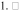 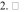 Documentation of disability or functional impairment for all adults under age 60. 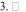 Plan of Care for each adult. Each enrollment form contains the required information: 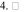 Full name of participant Date of birth  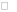 Participant age Enrollment date/Withdrawal date Enrollment records are completed by the participant or another responsible adult.  Participant signature and date (or responsible adult on behalf of participant) Attendance Records Daily attendance is taken on daily meal count form 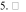 Daily attendance is documented for all participants in the center and can be compared to sign-in/sign-out records 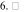 Civil Rights Training documentation to show that all site staff have been trained to provide access to all adults regardless of race, color,  national origin, age, sex, or disability.  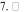 Meals comply with CACFP meal pattern requirements and are served to all adults enrolled in the center Written complaint procedure includes process that ensures complaints have been received, written down, and forwarded to  the Texas Department of Agriculture Food and Nutrition department.  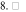 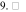 “And Justice for All” poster is posted in a location visible to participants and the public.  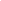 Ethnic and racial data is collected with source for all current and potential beneficiaries and kept on file to meet annual  requirement.  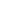 Annual documentation that all staff working within the CACFP have received Civil Rights training Translation provided of the MBIEF, letter to households, and other information to all non-English reading participants  and the public, when requested 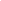 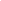 Food program materials distributed to participants or the public include the correct civil rights statement.  15. CEs that have 15 or more employees: 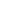 Documentation of employee designated as Section 504 Coordinator 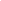 Written Grievance procedure 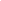 (REVISED 12/2021)  Meal Benefit Income Eligibility Forms (MBIEF) Documentation of distribution to all newly enrolled participants and annually thereafter: 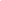 MBIEF 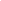 Participant Letter  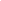 Income Eligibility Guidelines (H1625-A)  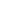 Alphabetized MBIEF on file for each participant that meals are being claimed for reimbursement at free or reduced price  rates—must be current and not expired 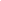 MBIEF completed by the participant/responsible adult. Any changes made to the original form are initialed and dated  by center official or participant/responsible adult.  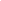 Title XIX or XX documentation (if applicable) 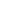 Expired MBIEF and those forms of participants no longer in attendance are filed separately from current  participants 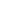 MBIEF are approved with required information. 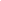  Categorically Eligible: Name of adult participant  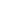 Medicaid, Star+Plus, SSI, SNAP, TANF, or FDPIR case number (will be an 8 or 9 digit number) 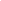 Signature of an adult household member 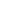  Income Eligible: Names of enrolled adult participant(s), spouse, and dependent children 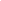 Current income received by each household member that is the participant, spouse, or dependent of participant “No Income” is marked when applicable—for household members that do not have income 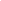 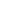 Source of income identified by the individual who received it 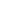 Last 4 digits of Social Security number for adult who signs the form or marked that person does not have one Signature of adult household member and date 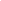 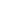  Approving official: If household is over income or application is not complete, “Denied” section is marked 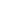 If family qualifies for free or reduced price meals, the approved section is completed and benefit category is  marked 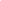 Approving official has signed and dated the form with day of approval 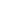 MBIEF are approved with the correct benefit category designated according to the income eligibility guidelines current at  at the time of approval. 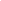 Program Eligibility (For-Profit Institutions/Facilities Only) Monthly documentation that a minimum of 25% enrolled participants are eligible for free or reduced price or Title XIX  (Star +Plus/Medicaid)/Title XX funds. 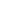 Documentation is available to prove eligibility to claim.  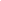 Menus All menu items used to meet CACFP component requirements are creditable according to CACFP resources (i.e. Food  Buying Guide, Crediting Foods Guide).  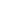 *Posted menus match meal production record as to items served. 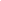 Menus served meet CACFP meal pattern requirements and licensing requirements.  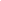 Substitutions that were made are noted on menu and meal production records. 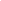 Medical statements are on file for all participants needing substitutions that do not meet the meal pattern or crediting food requirements. 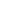 (REVISED 12/2021)  Meal Production Records Meal production records are complete for each meal type served.  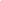 Meal production records are completed daily prior to service.  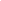 29. Meal production records contain required information:  Date meal was served Meal pattern components  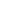 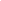 Meal type and menu recorded Quantity used recorded in measurable amounts 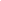 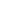 Description of food items used Planned numbers  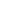 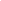 Substitutions noted correctly 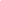 Quantity used shows sufficient amount was prepared for participant meals claimed 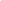 CN labels and product formulation statements are on file for commercially prepared meat/meat alternates or other  commercially prepared foods. 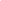 Standardized recipes are on file for food items prepared that meet more than one component. 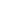 Medical or special diet statements are on file for any meal substitutions made. 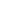 Menu changes or diet substitutions are noted on meal production records in the substitution chart and in the correct  component section. 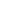 If contracting for meal service, contract and daily transport sheets indicating food components and serving sizes for  contracted meal service on file.  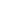 Point of Service Meal Counts Meal counts are recorded in ink for each participant at the “point of service” (observed reimbursable meal/snack)  Counts contain all requirements, full name (matches enrollment), age, attendance, signature, dates, etc.  If applicable, offer versus served is approved and implemented correctly for each meal the site is approved.  Meal service style (family style or cafeteria) is approved, correctly implemented, and served at CACFP approved meal  service times.  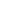 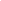 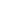 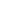 If applicable, residents and/or Title III or Title III-C funded meals are not counted and claimed for CACFP  reimbursement.  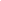 Meals for absent adults are not claimed for reimbursement.  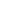 Manual point of service meal counts are filed.  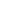 Field trip documentation (if applicable—for meals served on field trips) 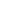 43. Sponsors: Maximum number of meals and meal type edit check completed and correct 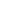 Documentation of corrective action and follow-up for failed edit checks 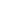 Food Service Records Inventory of food and non-food items.  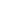 Food receipts and/or invoices of purchases, match menu served.  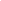 Food receipts and/or invoices are dated, itemized and printed with the name of the store/vendor. Food receipts and/or invoices of purchases are allowable and have non program items identified.  Receipts for program non-food items (food service paper products and cleaning supplies) are dated, itemized and printed  with the name of the store/vendor. 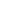 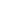 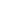 Program expenses are tracked with a ledger and approved in the annual budget. 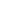 Non-profit food service status is maintained (not more than 3 months of average expenditures or net cash resources).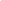 (REVISED 12/2021)  Claim Consolidation Daily meal count totals do not exceed license capacity.  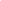 Total number of meals claimed do not exceed total enrollment X operating days X approved meal types.  Meals claimed for reimbursement do not exceed 2 meals and 1 snack or 2 snacks and 1 meal per participant per day Edit checks and internal controls are in place to ensure daily meal counts are accurate  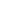 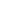 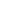 Monthly consolidation of meal counts (sponsors—Forms H4502 and H1540, or alternate forms) Claim for reimbursement is completed correctly and submitted within 60 days 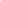 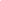 Copy of monthly claim for reimbursement is filed 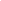 58. Sponsors: Approved sites are claimed for reimbursement 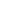 License Compliance Facility has not exceeded license capacity, at any time 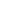 License is current and posted 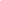 If license is exempt, site is approved by TDA 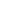 Health, Safety and Sanitation Food service is conducted in compliance with generally accepted health and sanitation practices There are not any obvious fire, health and/or safety hazards at the site 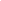 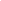 Cleaning supplies and other toxic materials are safely stored out of reach of participants and away from food Food is properly stored (raw roods below ready-to-eat foods, tightly covered and dated) in refrigeration and dry storage  areas 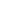 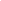 Refrigerator is clean and free of odors 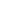 Training  Organizational chart is kept updated that includes the names and functions for all current employees, board members,  officers, agents, consultants and employees involved in any aspect of the CACFP 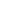 Documentation that all staff performing key CACFP activities have been trained in key CACFP topics prior to working  within the Program and annually thereafter 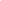 Written training policy is followed 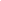 Dated agendas and sign-in sheets to document required annual Civil Rights training for all staff and training of key staff  on key CACFP topics—at least annually for existing staff.  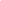 71. Sponsors: Provide written training documentation to each site acknowledging their completion of the training  System for identifying and addressing problem areas in annual training  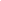 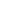 Policy and procedure to address site’s failure to receive annual training 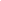 CACFP Labor Written Compensation policy for employees paid with CACFP funds 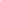 It has been verified and determined that all new and current employees, as well as subcontractors, are not found on the  National Disqualified List (NDL) and TEXSL 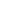 Review of the National Disqualified List for each new employee is part of the institution’s hiring policy and procedures  Employees paid in part or fully with CACFP funds are approved in annual budget  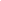 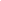 Time & attendance sheets, time distribution reports, and payroll records are filed for each CACFP paid employee IRS 941, Employers Quarterly Reports are documented and on file 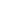 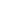 Subcontract agreements are approved on the annual budget and are kept on file (if applicable)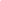 (REVISED 12/2021)  Monitoring (Sponsors Only) Written monitoring procedures are followed 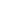 Documentation of three annual monitoring reviews have been completed, documented and filed for each site and that there is not more than six months between reviews 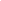 Documentation that two of the three reviews were unannounced 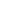 Documentation that a different meal was observed at each review with not more than one observation consisting of a  snack  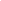 Five day reconciliation procedures are followed 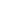 Household contact procedures are followed and used in questionable circumstances 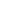 If site findings are determined, follow-up and corrective action has been completed, documented and filed Monitoring form is fully completed 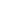 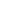 87. Review Averaging (if applicable): TDA approved averaging is implemented correctly and reviews are completed with not more than nine months  between reviews 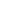 88. CEs that receive vended meals or meals from a Food Service Management Company (if applicable): Documentation of annual Food Service Management Company (FSMC)/Vendor Monitor Review 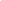 Administrative Verify that alternate forms to capture required information meet TDA requirements 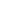 Written procurement procedures are on file  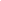 Procurement procedures are followed for all purchases  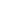 Written Code of Standards of Conduct 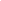 Written Conflict of Interest policy 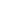 Written Protest procedures 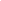 If applicable, documentation of disclosure of any related party/less-than-arms length transactions (if applicable) Agreements for any purchased services or subcontractors and verification that services have been properly procured Documentation of verification that subcontracted services for CACFP have been evaluated and determined not to be on  the National Disqualified List (NDL) and Texas Excluded SFSP List (TEXSL) 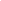 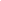 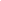 Documentation of all procurement conducted 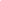 99. Small purchase (if applicable): Documentation of quotes obtained 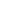 100. Invitation for Bid/Contract (if applicable): Ad, Bidders List, etc. 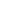 Annual Audit has been completed (if applicable) 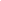 Documentation of TDA approved Specific Prior Written Approval (if applicable)  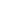 Monthly documentation of costs/revenue on CACFP Financial Tool including reconciled bank statements and credit  card statements supporting CACFP expenses 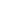 Depreciation schedule for equipment used in CACFP (if applicable) 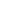 105. The following are available and kept on file: TDA Permanent Agreement 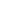 Site application(s) 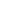 Management Plan and Budget (including any updates or amendments) 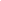 Non-profit organizations: IRS 501(c)(3) and Bylaws or Articles of Incorporation 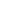 106. Sponsor:  Retain no more than 15% of reimbursement for administrative costs 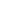 Allowable expenses are documented 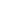 Documentation that reimbursement was disbursed to sites or provider within 5 working days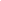 (REVISED 12/2021)  For more detailed information on individual checklist items, refer to the TDA Policy Handbook at www.squaremeals.org or contact your  Region Education Service Center. _______________________________________ ______________  Signature and Title of Person Completing Checklist Date (Required only if completing as part of corrective action) Completion of this general management tool does not guarantee that a subsequent TDA Administrative Review will result in no findings  and/or adverse action, nor does it guarantee that the checklist is comprehensive. Revisions to this tool may be necessary as regulations  change. 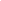 This institution is an equal opportunity provider.(REVISED 12/2021)  